АДМИНИСТРАЦИЯ МУНИЦИПАЛЬНОГО ОБРАЗОВАНИЯ «НОВОДУГИНСКИЙ РАЙОН» СМОЛЕНСКОЙ ОБЛАСТИРАСПОРЯЖЕНИЕот 12.07.2021 № 277-р Об отмене особого противопожарного режима на территории муниципального образования «Новодугинский район» Смоленской областиВ связи с благоприятной климатической обстановкой, понижением температуры воздуха, частыми дождевыми осадками и установившимся устойчивым I - II  классом пожароопасной обстановки на территории муниципального образования «Новодугинский район» Смоленской области,1. С 12.07.2021 года на территории муниципального образования «Новодугинский район» Смоленской области, отменить особый противопожарный режим для органов управления и сил Новодугинского районного звена территориальной подсистемы РСЧС и руководителям организаций и учреждений, расположенных на территории муниципального образования «Новодугинский район» Смоленской области:- начальнику 35 ПСЧ ФГКУ ОФПС по Смоленской области А.В. Давыдовскому, начальнику пункта полиции по Новодугинскому району МО МВД России «Гагаринский» В.В. Иванову, начальнику Новодугинского РЭС филиала ПАО «МРСК Центра»  «Смоленскэнерго» М.А. Марову, заведующей  Новодугинским отделением «Сычёвской МБ» И.А. Яковлевой, начальнику МУП ЖКС И.А. Васильеву, деректору Новодугинского филиала СОГУБ «Смоленскавтодор» М.Н. Марковой, начальнику Новодугинской газовой службы филиал АО «Газпром газораспределение Смоленск» А.Е. Уланенкову, заместителю директора лесничий Новодугинского лесничества филиала ОГКУ «Смолупрлес» В.Г. Осипову. 2.  Контроль за исполнением настоящего распоряжения оставляю за собой.Глава муниципального образования«Новодугинский район»Смоленской области                                                                              В.В. СоколовОтп. 1 экз. – в делоИсп. ___________В.С. Григорьевт. 2-14-09«___»___________ 2021г.Разослать:Главам с/п,  ПСЧ-35, ОП полиции, Новодугинское отделение «Сычёвской МБ», Новодугинский РЭС,Новодугинский  филиал СОГУБ «Смолавтодор», Газовая служба,МУП «ЖКС», Новодугинское лесничество филиал ОГКУ «Смолупрлес».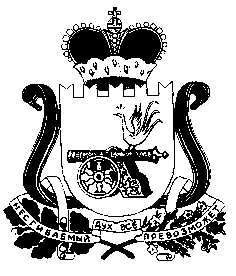 